РАБОЧАЯ ПРОГРАММАстаршей группыот 5 до 6 летг. Свободный2018Содержание	Целевой раздел Пояснительная запискаВ соответствии с Федеральным законом от 29.12.2012 № 273 «Об образовании в Российской Федерации», в образовательной программе должны быть представлены рабочие программы учебных предметов.Рабочая программа группы – локальный акт образовательного учреждения, разрабатываемые на основе образовательной программы ДОО, а также общеобразовательной программы (пилотной) «От рождения до школы» под редакцией Н.Е.Вераксы, Т.С.Комаровой, М.А.Васильевой.Данная рабочая программа разработана в соответствии со следующими нормативными документами:- Конституция РФ, ст. 43, 72.;- Конвенция о правах ребенка (1989 г.);- Закон РФ «Об образовании»;- Типовое положение о ДОУ;- СанПиН 2.4.1.3049-13;- Устав ДОУ;- ФГОС ДО.ЦЕЛЬ: организация воспитательно-образовательной работы в дошкольном образовательном учреждении в соответствии с федеральными государственными образовательными стандартамиЗадачи методической работы на 2018-2019 учебный год:«Систематизация знаний педагогов по организации образовательной работы с детьми в образовательной области художественно-эстетическое развитие в части продуктивной деятельности» (лепка, аппликация, рисование, художественный труд).«Активизация работы по овладению детьми системы знаний о трудовой деятельности и формировании трудовых умений через ознакомление детей с трудом взрослых и через непосредственное участие детей в посильной трудовой деятельности в детском саду».Методическая проблема:совершенствование форм и методов работы с детьми,направленные на повышение профессионального мастерства педагогов через внедрение ИКТ в образовательный процессСодержание рабочей программы отражает реальные условия группы, возрастные и индивидуальные особенности развития воспитанников.Режим работы – пятидневный, с 7.30 до 17.30, с 10-ти часовым пребыванием детей в учреждении; выходные дни – суббота, воскресенье.Условием организации жизнедеятельности воспитанников в старшей группе являются следующие режимы дня: на холодный и теплый периоды года, адаптационный режим, режим двигательной активности.Развивающая предметно-пространственная среда группы и участка обеспечивает полноценное развитие личности детей во всех основных образовательных областях, а именно: в сферах социально-коммуникативного, познавательного, речевого, художественно-эстетического и физического развития детей на фоне их эмоционального благополучия и положительного отношения к миру, к себе и к людям.Группа воспитанников имеет возможность посещать в соответствии с учебным планом музыкальный зал, физкультурный зал, медицинский кабинет, кабинет учителя-логопеда. В группе оборудован физкультурный уголок, который оснащен спортивным инвентарем, дорожками здоровья для укрепления свода стопы. Есть уголок по правилам дорожного движения для обучения правил поведения на дороге. Оборудован уголок художественного творчества, предполагающий развитие изобразительного мира ребенка, реализацию самостоятельной творческой деятельности детей. Также в группе имеется уголок развивающих игр (дидактические, подвижные, театрализованные и сюжетно-ролевые), которыеспособствуют возникновению у детей игр на темы окружающей жизни, обогащают игровой опыт, развивают активность детей в двигательной деятельности, формируютумение следить за развитием действий в играх, учат детей выполнять постепенно, усложнять правила.Группа имеет огражденный прогулочный участок с игровым и спортивным оборудованием.Исходя из поставленной цели, формируются следующие задачи:- укрепление здоровья, приобщение к здоровому образу жизни, развитие двигательной и гигиенической культуры детей;- развитие гуманистической направленности отношения детей к миру, воспитание культуры общения, эмоциональной отзывчивости и доброжелательности к людям;- развитие эстетических чувств детей, творческих способностей, эмоционально-ценностных ориентаций, приобщение воспитанников к искусству и художественной литературе;- развитие познавательной активности, познавательных интересов, интеллектуальных способностей детей, самостоятельности и инициативы, стремления к активной деятельности и творчеству.Реализация цели осуществляется в процессе разнообразных видов деятельности: образовательная, (осуществляемая в процессе организации различных видов детской деятельности) игровой, коммуникативной, трудовой, познавательно-исследовательской, продуктивной, музыкально-художественной, чтения.Образовательная деятельность, осуществляемая в ходе режимных моментов:- самостоятельная деятельность детей;- взаимодействие с семьями детей по реализации рабочей  программы.Таким образом, решение программных задач осуществляется  в совместной деятельности взрослых и детей и самостоятельной деятельности детей не только в рамках непосредственно образовательной деятельности, но и при проведении режимных моментов в соответствии со спецификой дошкольного образования.Задачи педагогической деятельностиОхрана жизни, укреплению физического и психического здоровья воспитанников; создание атмосферы эмоционального комфорта, условий для самовыражения и саморазвития; обеспечения познавательного, речевого, социально-коммуникативного, художественно-эстетического и физического развития детей.В основу приоритетов деятельности группы положены следующие факторы:- учет государственной политики;- особенности контингента детей и кадрового состава группы;- учет запроса родителей;- особенности региона.Рабочая программа определяет содержание и организацию воспитательно-образовательного процесса для детей старшей группы и направлена на формирование общей культуры, развитие физических, интеллектуальных и личностных качеств, формирование предпосылок учебной деятельности, обеспечивающих социальную успешность, сохранение и укрепление здоровья детей.Исходя из поставленной цели, формируются следующие задачи:Укрепление здоровья, приобщение к здоровому образу жизни, развитие двигательной и гигиенической культуры детей.Развитие гуманистической направленности отношения детей к миру, воспитание культуры общения, эмоциональной отзывчивости и доброжелательности к людям.Развитие эстетических чувств детей, творческих способностей, эмоционально-ценностных ориентаций, приобщение воспитанников к искусству и художественной литературе.Развитие познавательной активности, познавательных интересов, интеллектуальных способностей детей, самостоятельности и инициативы, стремления к активной деятельности и творчеству.Реализация цели осуществляется в процессе разнообразных видов деятельности:Образовательная деятельность, осуществляемая в процессе организации различных видов детской деятельности (игровой, коммуникативной, трудовой, познавательно-исследовательской, продуктивной, музыкально-художественной, чтения).Образовательная деятельность, осуществляемая в ходе режимных моментов;Самостоятельная деятельность детей.Взаимодействие с семьями детей по реализации рабочей  программы.Таким образом, решение программных задач осуществляется  в совместной деятельности взрослых и детей и самостоятельной деятельности детей не только в рамках непосредственно образовательной деятельности, но и при проведении режимных моментов в соответствии со спецификой дошкольного образования.Содержание рабочей программы включает совокупность образовательных областей, которые обеспечивают разностороннее развитие детей с учетом их возрастных и индивидуальных особенностей по основным направлениям – физическому, социально-личностному, познавательно-речевому и художественно-эстетическому.      Данная рабочая программа разработана в связи с внедрением ФГОС в образовательный процесс ДОУ.      Срок реализации Программы – 1 год (2018 -2019 учебный год).Проектирование образовательного процесса в соответствии с контингентом воспитанников, их индивидуальными и возрастными особенностямиОбразовательный процесс в детском саду предусматривает решение программных образовательных задач в рамках модели организации воспитательно-образовательного процесса в соответствии с ФГОС ДО. Планирование образовательной нагрузки при работе по пятидневной недели разработано в соответствии с максимально допустимым объемом образовательной нагрузки для возрастной группы в соответствии с СанПиН 2.4.1.3049-13. В середине времени, отведенного на непрерывную образовательную деятельность, проводят физкультминутку. Перерыв между периодами непрерывной образовательной деятельности – не менее 10 минут.В середине года (январь – февраль) для воспитанников организуются недельные каникулы, во время которых проводят непосредственно образовательную деятельность только эстетически-оздоровительного цикла.В летний период непосредственно образовательную деятельность не проводят. Предпочтение отдается спортивным и подвижным играм, спортивным праздникам, экскурсиям, увеличивается продолжительность прогулок.Непосредственно образовательную деятельность, требующую повышенной познавательной активности и умственного напряжения детей, проводят в первую половину дня и в дни наиболее высокой работоспособности детей (вторник, среда). Для профилактики утомления детей ее сочетают с образовательной деятельностью, направленной на физическое и художественно-эстетическое развитие.Общий объем образовательной нагрузки (как непосредственно образовательной деятельности, так и образовательной деятельности, осуществляемой в ходе режимных моментов) определяется дошкольным образовательным учреждением с учетом:- действующих санитарно-эпидемиологических правил и нормативов (СанПиН);- типа и вида учреждения, реализующего основную образовательную программу дошкольного образования, наличия приоритетных направлений образовательной деятельности;- рекомендации примерной основной общеобразовательной программы дошкольного образования;- специфика условий (климатических, демографических, национально-культурных и др.) осуществления образовательного процесса.Формы планирования образовательного процесса в группе представлены в виде комплексно-тематического планирования работы, расписания непрерывной непосредственно образовательной деятельности, модели ежедневного плана воспитателя.Принципы и подходы к формированию Программы:Полноценное проживание ребёнком всех этапов детства (младенческого, раннего и дошкольного возраста, обогащение (амплификация) детского развития;Построение образовательной деятельности на основе индивидуальных особенностей каждого ребенка, при котором сам ребенок становится активным в выборе содержания своего образования, становится субъектом образования (далее - индивидуализация дошкольного образования);Содействие и сотрудничество детей и взрослых, признание ребенка полноценным участником (субъектом) образовательных отношений;Поддержка инициативы детей в различных видах деятельности;Сотрудничество Организации с семьёй;Приобщение детей к социально- культурным нормам, традициям семьи, общества и государства;Формирование познавательных интересов и познавательных действий ребенка в различных видах деятельности;Возрастная адекватность дошкольного образования (соответствие условий, требований, методов возрасту и особенностям развития);Принцип развивающего образования, реализующийся через деятельность каждого ребенка в зоне его ближайшего развития; Соответствие критериям полноты, необходимости и достаточности, то есть достижение поставленных целей и решение задач только на необходимом и достаточном материале, максимально приближаться к разумному «минимуму»; Принцип интеграции образовательных областей в соответствии с возрастными возможностями и особенностями воспитанников, спецификой и возможностями образовательных областей;  Комплексно-тематический принцип построения образовательного процесса; Построение образовательного процесса на адекватных возрасту формах работы с детьми. Основной формой работы с детьми дошкольного возраста и ведущим видом деятельности для них является игра;Принцип непрерывности образования обеспечивает связь всех ступеней дошкольного образования, от раннего и младшего дошкольного возраста до старшей и подготовительной к школе групп. Приоритетом с точки зрения непрерывности образования является обеспечение к концу дошкольного детства такого уровня развития каждого ребенка, который позволит ему быть успешным при обучении по программам начальной школы. Соблюдение принципа преемственности требует не только и не столько овладения детьми определенным объемом информации, знаний, сколько формирование у дошкольника качеств, необходимых для овладения учебной деятельностью – любознательности, инициативности, самостоятельности, произвольности и др; Принцип системности. Образовательная программа представляет собой целостную систему высокого уровня: все компоненты в ней взаимосвязаны и взаимозависимы.Значимые для разработки и реализации программы характеристикиСодержание Программы включает совокупность образовательных областей, которые обеспечивают разностороннее развитие детей с учетом их возрастных и индивидуальных особенностей по основным направлениям – физическому, социально-коммуникативному, познавательному, речевому и художественно-эстетическому.Образовательная деятельность осуществляется в процессе организации различных видов детской деятельности (двигательной, игровой, коммуникативной, трудовой, познавательно-исследовательской, изобразительной, музыкальной, при восприятии художественной литературы и фольклора, конструировании). Она может быть организованной образовательной деятельностью (далее – ООД) или  образовательной деятельностью, осуществляемой в ходе режимных моментов. Программа реализуется также в самостоятельной деятельности детей  и в процессе взаимодействия с семьями воспитанников. ООД подразумевает фронтальные формы.Возрастные и индивидуальные особенности детей старшей группыДети шестого года жизни уже могут распределять роли до начала игры строить свое поведение, придерживаясьроли. Игровое взаимодействие сопровождается речью, соответствующей и по содержанию, и интонационно взятой роли. Речь, сопровождающая реальные отношения детей, отличается от ролевой речи. Дети начинают осваивать социальные отношения и понимать подчиненность позиций в различных видах деятельности взрослых, одни роли становятся для них более привлекательными, чем другие. При распределении ролей могут возникать конфликты, связанные субординацией ролевого поведения. Наблюдается организация игрового пространства, в котором выделяются смысловой «центр» и «периферия». Вигре «Больница»- таким центром оказывается кабинет врача, в игре «Парикмахерская» — зал стрижки, а зал ожидания выступает в качестве периферии игрового пространства. Действия детей в играх становятся разнообразными.Развивается изобразительная деятельность детей. Это возраст наиболееактивного рисования. В течение года дети способны создать до двух тысяч рисунков. Рисунки могут быть самыми разными по содержанию: это и жизненные впечатления детей, и воображаемые ситуации и  иллюстрации к фильмам и книгам. Обычно рисунки представляют собой схематические изображения различных объектов, но могут отличаться оригинальностью композиционного решения, передавать статичные и динамичные отношения. Рисунки приобретают сюжетный характер; достаточно часто встречаются многократно повторяющиеся сюжеты с небольшими или, напротив, существенными изменениями. Изображение человека становится более детализированным и пропорциональным. По рисунку можно судить о половой принадлежности и эмоциональном состоянии изображенного человека.Конструирование характеризуется умением анализировать условия, в которых протекает эта деятельность. Дети используют и называют разные детали деревянного конструктора. Могут заменить детали постройки в зависимости от имеющегося материала. Овладевают обобщенным способом обследования образца. Дети способны выделять основные части предполагаемой постройки. Конструктивная деятельность может осуществляться на основе схемы, по замыслу и по условиям. Появляется конструирование в ходе совместной деятельности.Дети могут конструировать из бумаги, складывая ее в несколько раз (два, четыре, шесть сгибаний); из природного материала. Они осваивают два способа конструирования: 1. От природного материала к художественному образу (в этом случае ребенок «достраивает» природный материал до целостного образа, дополняя его различными деталями); 2. От художественного образа к природному материалу (в этом случае ребенок подбирает необходимый материал, для того чтобы воплотить образ).Продолжает совершенствоваться восприятие цвета, формы и величины, строения предметов; систематизируются представления детей. Они называют не только основные цвета и их оттенки, но и промежуточные цветовые оттенки; форму прямоугольников, овалов, треугольников. Воспринимают величину объектов, легко выстраивают в ряд — по возрастанию или убыванию — до 10 различных предметов.Однако дети могут испытывать трудности при анализе пространственного положения объектов, если сталкиваются с несоответствием формы и их пространственного расположения. Это свидетельствует о том, что в различных ситуациях восприятие представляет для дошкольников известные сложности, особенно если они должны одновременно учитывать несколько различных и при этом противоположных признаков.В старшем дошкольном возрасте продолжает развиваться образное мышление. Дети способны не только решить задачу в наглядном плане, но и совершить преобразования объекта, указать, в какой последовательности объекты вступят во взаимодействие, и т.д. Однако подобные решения окажутся правильными только в том случае, если дети будут применять адекватные мыслительные средства. Среди них можно выделить схематизированные представления, которые возникают в процессе наглядного моделирования; комплексные представления, отражающие представления детей о системе признаков, которыми могут обладать объекты, а также представления, отражающие стадии преобразования различных объектов и явлений (представления о цикличности изменений): представления о смене времен года, дня и ночи, об увеличении и уменьшении объектов результате различных воздействий, представления о развитии и т. Кроме того, продолжают совершенствоваться обобщения, что является основой словесно логического мышления.В дошкольном возрасте у детей еще отсутствуют представления о классах объектов. Дети группируют объекты по признакам, которые могут изменяться, однако начинают формироваться операции логического сложения и умножения классов. Так, например, старшие дошкольники при группировке объектов могут учитывать два признака: цвет и форму (материал) и т.д.Как показали исследования отечественных психологов, дети старшего дошкольного возраста способны рассуждать и давать адекватные причинные объяснения, если анализируемые отношения не выходят за пределы их наглядного опыта.Развитие воображения в этом возрасте позволяет детям сочинять достаточно оригинальные и последовательно разворачивающиеся истории. Воображение будет активно развиваться лишь при условии проведения специальной работы по его активизации.Продолжают развиваться устойчивость, распределение, переключаемость внимания. Наблюдается переход от непроизвольного к произвольному вниманию.Продолжает совершенствоваться речь, в том числе ее звуковая сторона. Дети могут правильно воспроизводить шипящие, свистящие и сонорные звуки. Развиваются фонематический слух, интонационная выразительность речи при чтении стихов в сюжетно-ролевой игре и повседневной жизни.Совершенствуется грамматический строй речи. Дети используют практически все части речи, активно занимаются словотворчеством. Богаче становится лексика: активно используются синонимы и антонимы.Развивается связная речь. Дети могут пересказывать, рассказывать по картинке, передавая не только главное, но и детали.Достижения этого возраста характеризуются распределением ролей игровой деятельности; структурированием игрового пространства; дальнейшим развитием изобразительной деятельности, отличающейся высокой продуктивностью; применением в конструировании обобщенного способа обследования образца; усвоением обобщенных способов изображения предметов одинаковой формы.Восприятие в этом возрасте характеризуется анализом сложных форм объектов; развитие мышления сопровождается освоением мыслительных средств (схематизированные представления, комплексные представления, представления о цикличности изменений); развиваются умение обобщать, причинное мышление, воображение, произвольное внимание, речь, образ Я.Целевые ориентиры образования детей (5-6 лет)Ребенок овладевает основными культурными средствами, способами деятельности, проявляет инициативу и самостоятельность в разных видах деятельности — игре, общении, познавательно-исследовательской деятельности, конструировании и др.; способен выбирать себе род занятий, участников по совместной деятельности.Ребенок обладает установкой положительного отношения к миру, к разным видам труда, другим людям и самому себе, обладает чувством собственного достоинства; активно взаимодействует со сверстниками и взрослыми, участвует в совместных играх.Способен договариваться, учитывать интересы и чувства других, сопереживать неудачам и радоваться успехам других, адекватно проявляет свои чувства, в том числе чувство веры в себя, старается разрешать конфликты. Умеет выражать и отстаивать свою позицию по разным вопросам.Способен сотрудничать и выполнять как лидерские, так и исполнительские функции в совместной деятельности.Понимает, что все люди равны вне зависимости от их социального происхождения, этнической принадлежности, религиозных и других верований, их физических и психических особенностей.Проявляет умение слышать других и стремление быть понятым другими.Ребенок обладает развитым воображением, которое реализуется в разных видах деятельности, и прежде всего в игре; владеет разными формами и видами игры, различает условную и реальную ситуации; умеет подчиняться разным правилам и социальным нормам. Умеет распознавать различные ситуации и адекватно их оценивать.Ребенок достаточно хорошо владеет устной речью, может выражать свои мысли и желания, использовать речь для выражения своих мыслей, чувств и желаний, построения речевого высказывания в ситуации общения, выделять звуки в словах, у ребенка складываются предпосылки грамотности.У ребенка развита крупная и мелкая моторика; он подвижен, вынослив, владеет основными движениями, может контролировать свои движения и управлять ими.Ребенок способен к волевым усилиям, может следовать социальным нормам поведения и правилам в разных видах деятельности, во взаимоотношениях со взрослыми и сверстниками, может соблюдать правила безопасного поведения и навыки личной гигиены.Проявляет ответственность за начатое дело.Ребенок проявляет любознательность, задает вопросы взрослым и сверстникам, интересуется причинно-следственными связями, пытается самостоятельно придумывать объяснения явлениям природы и поступкам людей; склонен наблюдать, экспериментировать. Обладает начальными знаниями о себе, о природном и социальном мире, в котором он живет; знаком с произведениями детской литературы, обладает элементарными представлениями из области живой природы, естествознания, математики, истории и т. п.; способен к принятию собственных решений, опираясь на свои знания и умения в различных видах деятельности.Открыт новому, то есть проявляет стремления к получению знаний, положительной мотивации к дальнейшему обучению в школе, институте.Проявляет уважение к жизни (в различных ее формах) и заботу об окружающей среде.Эмоционально отзывается на красоту окружающего мира, произведения народного и профессионального искусства (музыку, танцы, театральную деятельность, изобразительную деятельность и т. д.).Проявляет патриотические чувства, ощущает гордость за свою страну, ее достижения, имеет представление о ее географическом разнообразии, многонациональности, важнейших исторических событиях.Имеет первичные представления о себе, семье, традиционных семейных ценностях, включая традиционные гендерные ориентации, проявляет уважение к своему и противоположному полу.Соблюдает элементарные общепринятые нормы, имеет первичные ценностные представления о том, «что такое хорошо и что такое плохо», стремится поступать хорошо; проявляет уважение к старшим и заботу о младших.Имеет начальные представления о здоровом образе жизни. Воспринимает здоровый образ жизни как ценность.Система оценки результатов освоения рабочей программыВ соответствии с ФГОС ДО, целевые ориентиры не подлежат непосредственной оценке, в том числе в виде педагогической диагностики (мониторинга), и не являются основанием для их формального сравнения с реальными достижениями детей. Они не являются основой объективной оценки соответствия установленным требованиям образовательной деятельности и подготовки детей. Освоение Программы не сопровождается проведением промежуточных аттестаций и итоговой аттестации воспитанников.Планируемый результат освоения рабочей программыСпецифика дошкольного детства: (гибкость, пластичность развития ребенка, высокий разброс вариантов его развития, его непосредственность и непроизвольность), а также системные особенности дошкольного образования (необязательность уровня дошкольного образования в Российской Федерации.Отсутствие возможности вменения ребенку какой- либо ответственности за результат) делают неправомерными требования от ребенка дошкольного возраста конкретных образовательных достижений и обусловливают необходимость определения результатов освоения образовательной программы в виде 8 целевых ориентиров. Целевые ориентиры программы «От рождения до школы» базируются на Стандарте.Содержательный разделОписание особенностей образовательной деятельности с детьми Содержание Программы обеспечивает развитие личности, мотивации и способностей детей в различных видах деятельности и охватывает следующие структурные единицы, представляющие определенные направления развития и образования детей (далее - образовательные области):- социально-коммуникативное развитие;- познавательное развитие;- речевое развитие;- художественно-эстетическое развитие;- физическое развитие.Образовательная область «Социально-коммуникативное развитие».Социально-коммуникативное развитие направлено на:-усвоение норм и ценностей, принятых в обществе, включая моральные и нравственные ценности;- развитие общения и взаимодействия ребенка с взрослыми и сверстниками;-становление самостоятельности, целенаправленности и саморегуляции собственных действий; развитие социального и эмоционального интеллекта, эмоциональной отзывчивости, сопереживания, формирование готовности к совместной деятельности со сверстниками, формирование уважительного отношения и чувства принадлежности к своей семье и к сообществу детей и взрослых в Организации;- формирование позитивных установок к различным видам труда и творчества;- формирование основ безопасного поведения в быту, социуме, природе.Шестой год жизни. Старшая группа.Дошкольник входит в мир социальных отношений.Задачи образовательной деятельности.- воспитывать доброжелательное отношение к людям, уважение к старшим,- дружеские взаимоотношения со сверстниками, заботливое отношение к малышам.- развивать добрые чувства, эмоциональную отзывчивость, умение различать настроение и эмоциональное состояние окружающих людей и учитывать это в своем поведении.- воспитывать культуру поведения и общения, привычки следовать правилам культуры, быть вежливым по отношению к людям, сдерживать непосредственные эмоциональные побуждения, если они приносят неудобство окружающим.- развивать положительную самооценку, уверенность в себе, чувство собственного достоинства, желание следовать социально одобряемым нормам поведения, осознание роста своих возможностей и стремление к новым достижениямДошкольник входит в мир социальных отношений.Содержание образовательной деятельности.Эмоции. Знакомство с разнообразием эмоциональных состояний взрослых и сверстников, их выражение в мимике, пантомимике, действиях, интонации речи(радость, веселье, огорчение, удивление, обида, доброта, нежность, восхищение).Развитие эмоциональной отзывчивости, освоение способов эмоциональной поддержки сверстника, взрослого, пожилого человека. Понимание того, что нельзя смеяться над недостатками внешности других детей, дразнить, давать прозвища; проявлять равнодушие к обиженному, слабому человеку.Взаимоотношения и сотрудничество. Проявление доброжелательного отношения к сверстникам, уважения к взрослым. Овладение при поддержке взрослого умениями совместной деятельности: принимать общую цель, договариваться о способах деятельности и материалах, в процессе общего дела быть внимательными друг к другу, добиваться хорошего результата, выражать свое отношение к результату и взаимоотношениям («Все работали дружно, вырезали много красивых снежинок, и теперь мы украсим ими нашу группу»). Освоение разных форм совместной деятельности и сотрудничества со сверстниками: работа парами, подгруппами, фронтально - вместе со всеми. Оценка результатов совместных действий.Правила культуры поведения, общения с взрослыми и сверстниками.Знакомство детей с правилами культуры поведения по отношению к взрослым и сверстникам. Упражнение в использовании культурных форм общения: обращаться к взрослым по имени и отчеству, на «вы», вежливо обращаться с просьбой, самостоятельно здороваться, прощаться, благодарить за помощь и заботу. Быть дружелюбным и справедливым по отношению к сверстникам. В разговоре смотреть на собеседника, говорить приветливо, не перебивать говорящего и не прерывать разговора, если он не закончен, избегать грубого тона в общении. Умение оценить поступки с позиции правил культуры поведения и общения.Семья. Обогащение представлений о семье, семейных и родственных отношениях: члены семьи, ближайшие родственники по линии матери и отца. Понимание того, как поддерживаются родственные связи (переписка, разговор по телефону, посещения, электронная почта), как проявляются в семье забота, любовь, уважение друг к другу. Знание некоторых семейных традиций, любимых занятий членов семьи. Представления о поведении в случае болезни кого-то из членов семьи, некоторые правила помощи больному. Правила отношения к пожилым людям в семье.Развиваем ценностное отношение к труду.Задачи образовательной деятельности:- формировать у детей представления о профессиях, роли труда взрослых в жизни общества и каждого человека. Воспитывать уважение и благодарность к людям, создающим своим трудом разнообразные материальные и культурные ценности, необходимые современномучеловеку для жизни;
- обеспечивать развитие самостоятельности и инициативы в труде, расширять диапазон обязанностей в элементарной трудовой деятельности по самообслуживанию, хозяйственно-бытовому, ручному труду и конструированию, труду в природе в объеме возрастных возможностей старших дошкольников;- способствовать развитию творческих способностей, позиции субъекта в продуктивных видах детского досуга на основе осознания ребенком собственных интересов, желаний и предпочтений.Содержание образовательной деятельности.Труд взрослых и рукотворный мир. Конкретные профессии и взаимосвязи между ними, содержание труда в соответствии с общей структурой трудового процесса: цель и мотив, материалы и предметы труда, инструменты и оборудование, набор трудовых действий, результат. (Архитекторы проектируют новые здания и мосты; строители осуществляют задуманное; шоферы подвозят строительный материал; менеджеры осуществляют продажу квартир.) Понимание роли современной техники и материалов в трудовой деятельности взрослых. Уважение к труду родителей, представление о материальном обеспечении семьи, ее бюджете.Самообслуживание и детский труд. Развитие самостоятельности в самообслуживании. Расширение объема процессов самообслуживания и хозяйственно-бытового труда (убрать игрушки, застелить свою постель, вытереть пыль, вымыть дома после еды чайную посуду). Освоение трудовых процессов, обеспечивающих ребенку возможность с небольшой помощью взрослого заботиться о своей одежде и обуви (почистить, высушить после прогулки). Представления о роли самообслуживания в заботе о здоровье: важность чистоты кожи, полоскания рта после еды.Участие в новых видах дежурства - по уголку природы, помощи педагогам при подготовке к занятиям. Освоение способов распределения коллективной работы по типу общего труда (объединение всех результатов детского труда в единый) и совместного выполнения трудового процесса,когда предмет труда переходит от одного участника труда к другому для выполнения действий. Представления о ручном труде и конструировании. Освоение умений создания поделок из бумаги, ткани, дерева, природного материала и конструкторов, способов конструирования из бросового материала, изготовление игрушек в технике оригами. Хозяйственная помощь детей в семье (совместно со взрослыми мыть посуду, поливать растения, кормить домашних животных, участвовать со взрослыми в приготовлении пищи и уборке квартиры).Формирование основ безопасного поведения в быту, социуме, природе.Задачи образовательной деятельности:- формировать представления детей об основных источниках и видах опасности в быту, на улице, в природе и способах безопасного поведения; о правилах безопасности дорожного движения в качестве пешехода и пассажира транспортного средства.- формировать умения самостоятельного безопасного поведения в повседневной жизни на основе правил.Содержание образовательной деятельности.Обогащение представлений о разнообразии источников и причин опасности в быту, на улице, в природе, о типичных ошибках, в ситуациях, опасных для жизни и здоровья (пожар, мороз, гроза, жаркое солнце, купание в незнакомом водоеме, переход по льду, контакты с бездомными животными и пр.). Представления о последствиях неосторожных действий (ушиб, обморожение, ожог, укус и пр.). Правила поведения с незнакомыми людьми: вступать в общение только в присутствии и с разрешения родителей, не принимать угощения, подарки от незнакомых людей без согласия родителей, не открывать дверь чужим людям и пр.Освоение правил поведения на улице, при переходе проезжей части дороги, в общественном транспорте. Знать средства передвижения, характерные для нашей местности, их название, части автомашины, грузовой машины. Знание сигналов светофора, указателей перехода улицы, остановок транспорта Дорожные знаки:  сигнал запрещен, пункт медпомощи, пункт питания, автозаправочная станция, пешеходный переход. Знакомство с запрещающими и предписывающими знаками. Изучение работы регулировщика.Игра как особое пространство развития ребенка.В старшей группе необходимо создать условия для активной, разнообразной творческой игровой деятельности.Задачи развития игровой деятельности- развивать умение играть на основе совместного со сверстниками сюжет сложения: сначала через передачу в игре знакомых сказок и историй, затем — через внесение изменений в знакомый сказочный сюжет (введение новой роли, действия, события), впоследствии — через сложение новых творческих сюжетов.- обогащать содержание сюжетных игр детей на основе знакомства с явлениями социальной действительности и отношениями людей (школа, магазин, больница, парикмахерская, путешествия и др.), активизировать воображение на основе сюжетов сказок и мультипликационных фильмов.- совершенствовать умение следовать игровым правилам в дидактических, подвижных, развивающих играх.- развивать умение сотрудничать со сверстниками в разных видах игр: формулировать собственную точку зрения, выяснять точку зрения своего партнера, сравнивать их и согласовывать при помощи аргументации.Сюжетно-ролевые игрыПроявление интереса к сюжетно-ролевым играм, содержанием которых является отображение социальной действительности, к комбинированию в одном сюжете реальных и фантастических событий, разнообразных ситуаций взаимодействия людей, коллизий; появление сюжетно-ролевых игр новой тематики («Музей», «Книжный гипермаркет», «Туристическое агентство» и др.) и игр с продолжением сюжета в течение нескольких дней. Самостоятельное участие в создании игровой обстановки с учетом темы игры и воображаемой ситуации, совместное с воспитателем изготовление игрушек-самоделок и предметов-заместителей до игры или по ее ходу.Освоение нового содержания сюжетно-ролевых игр в процессе общения и сотворчества воспитателя и детей, направленного на подготовку к игре: накопление содержания для игр, придумывание возможных игровых ситуаций, творческого создания обстановки для игр. Освоение умения фиксировать придуманные ситуации, события при помощи рисунков, пиктографического письма, записывания сюжетных событий воспитателем под диктовку детей и пр. Освоение способов сюжетного сложения: придумывание целостных сюжетных событий в совместной с воспитателем и сверстниками игре-придумке; проговаривание части игровых событий во время игры, речевое обозначение места действия. Самостоятельное называние своей роли до начала игры, обращение к партнеру по имени игрового персонажа. Проявление инициативы в ролевом диалоге со сверстником, изменение интонации голоса в зависимости от роли, характера и настроения игрового персонажа. Проявление способности передавать действия, отношения, характеры и настроения персонажей: требовательный учитель, любящая мама, капризная дочка. Использовать средства выразительности: мимика, жесты, движения, интонация.Самостоятельное или с небольшой  помощью взрослого согласование общего игрового замысла с использованием разнообразных способов (считалки, жребий, договор по желанию), установление договоренности о развитии сюжета и выборе ролей по ходу игры. Самостоятельное создание игровой обстановки в зависимости от замысла игры, использование изобразительной или продуктивной деятельности детского коллекционирования (театральные программки, билеты, открытки, значки и пр.) для создания игровой обстановки.Режиссерские игры и игра-фантазированиеСамостоятельное отображение в режиссерской игре и игре-фантазировании литературного опыта, впечатлений от просмотра мультипликационных фильмов, комбинирование событий из разных источников, внесение в них изменений (новые события, герои), придумывание новых сюжетов по аналогии с известными. Освоение способов фиксирования новых сюжетов при помощи записей, пиктограмм, рисунков; составление альбомов «Наши игры», моделей сюжета при помощи условных обозначений. Понимание необходимости изменять интонацию голоса в зависимости от создаваемого образа, самостоятельно передвигать игрушку по игровому полю, имитировать движения персонажей, использовать звукоподражание, комментировать события, происходящие в сюжете режиссерской игры, оценивать поступки героев.Активное стремление к согласованию развития сюжета со сверстниками, координации движения персонажей по игровому полю, ведению диалогов от имени игровых персонажей. Проявление творчества при создании обстановки для режиссерской игры: в подборе необходимых игрушек и предметов-заместителей, оформлении игрового поля (лес, волшебная поляна, дом и пр.). С помощью воспитателя использовать полифункциональный игровой материал, участвовать в создании полифункционального игрового материала в совместной с воспитателем деятельности.В совместной с воспитателем игре-фантазировании использование приема частичного преобразования сюжета (замена места действия, замена героя, изменение характера персонажа), согласование придуманных событий с замыслами других игроков.Игровые импровизации и театрализацияТеатрализациях с помощью педагога и самостоятельно дети определяют место для «сцены» (ограждать, ставить ширмочки), создают игровую обстановку (готовят простейшие декорации: домики, силуэты деревьев; цветными шнурами или ленточками изображают реку, дорожку), согласовывают свои действия с другими «артистами». Действуют и говорят от имени разных персонажей, отражают в игре содержание любимых литературных произведений, комбинируют сюжеты.Играх-имитациях детей побуждают выразительно и детально передавать разнообразные игровые образы. Имитировать характерные движения, передавать в мимике и жестах различные эмоциональные состояния (медвежонок увидел бабочку и убежал за ней; мама-медведица ищет медвежонка, горюет, прислушивается к звукам леса, находит медвежонка, ласкает его, радуется; медвежонок счастлив). Воспитатель поддерживает стремление детей исполнять стихи, петь песенки в соответствии с игровым образом (медведица говорит густым, низким голосом, маленький зайчонок поет песенку тоненьким голоском).Игра-экспериментирование с различными предметами и материаламиИгры с водой, льдом, снегом. «Очистим воду» (очистка воды от разных примесей с помощью различных фильтров — бумаги, марли, сетки). «Игра цвета»(делать цветную воду и получать новый цвет путем смешивания разных цветов в разных пропорциях). «Вырастим кристаллы» (делать насыщенный солевой раствор и путем испарения воды получать кристаллы соли). «Волшебная соль» (выращивание кристаллов соли на веточках, опущенных в солевой раствор). «Царство цветных льдинок» (заливать цветную воду в разные формочки и замораживать). «Брызгалки» (в мягких флаконах из-под шампуня проделать дырочки, залить воду и брызгаться, устраивать соревнования: чья «брызгалка» дальше брызнет и пр.). «Соревнование мыльных пузырей» (выдувание мыльных пузырей с помощью разных средств, соревнование на самый большой пузырь, самый «летучий», самый веселый). «Наливаем — выливаем» (наполнять водой разные сосуды с узким и широким горлом с помощью разных средств: воронок, пипеток, трубочек, мензурок, шприцев). «Делаем фонтан» (с помощью резиновой трубки, на одном конце которой воронка, а на другом наконечник, наливая воду, наблюдать, когда фонтан бьет выше, когда ниже). «Испытание кораблей» (делать разные корабли из бумаги, ореховой скорлупы, коробочек, испытывать их плавучесть на спокойной воде, во время ветра, нагоняя ветер разными способами, делая «бури»).Игры со светом. «Пускаем солнечные зайчики», «Солнечные зайчики догоняют друг друга» (пытаться на стене поймать своим зайчиком солнечный зайчик другого ребенка). «Подаем сигналы фонариками», «Поиск» (в темной комнате с помощью фонарика разыскивать спрятанную вещь). «Цветные сигналы» (придумать, с помощью каких средств можно изменить цвет сигнала фонарика). «Теневой театр» (на стене с помощью рук показывать тени разных зверей и птиц). «Рисование свечой» (вместе с воспитателем накапать воск на поверхность бумаги, затем покрыть краской - проступит восковой узор).Игры        с    магнитами,    стеклом,    резиной.    «Испытание    магнита» (экспериментирование с магнитом: притягивание разных предметов, какие притягиваются, какие - нет; проверка подъемной силы магнита; какие предметы магнит поднимает, какие - нет; через какие преграды может действовать магнит — через бумагу, картон, ткань, фанеру, воду и т. п.). «Таинственные фигурки» (с помощью магнита заставлять двигаться на листе бумаги или экране различные металлические фигурки, предметы: булавки, шпильки, проволочных человечков). «Попрыгунчики» (привязывать к длинной резинке разные предметы — колечки, мячики, фигурки — и, дергая за резинку, заставлять их подпрыгивать). Игры с увеличительными стеклами или микроскопом: рассматривание разных предметов, материалов, поиск оставленных «следов» (игра «Сыщики»). «Мир в цветном стекле»: (рассматривать окружающее через стекла разного цвета, узнавать, какие цвета «похищает» то или иное цветное стекло; специально рисовать «волшебные» картинки, накладывать одно цветное изображение на другое, а затем «находить» их, рассматривая в цветное стекло и пр.).Игры с бумагой. Изготовление фигурок и предметов по типу оригами. «Вертушки» (изготовление разных бумажных вертушек и испытание их). «Гармошка» (с помощью тонкой бумаги и расчески гудеть, играть, как на губной гармошке). «Отпечатки» (делать отпечатки на бумаге с помощью самодельных печаток: вырезать их из картофеля, моркови, пробок и т. п.). «Таинственные письмена» (рисовать или писать на бумаге молоком, лимонным или луковым соком, затем вместе с воспитателем нагревать бумагу и узнавать, что написано в таинственном письме). «Цветные брызги» (брызгать на положенные, на бумагу силуэты цветной краской, затем убирать силуэты и получать изображение на цветном фоне). Экспериментирование с копировальной бумагой разного цвета (рисовать, делать несколько копий и пр.). «Борьба с наводнением» (на пластиковой или деревянной поверхности располагаются капли воды, небольшие лужицы; дети ищут способ осушить их, используя разную бумагу, марлю, ткань и пр.).Дидактические и развивающие игры. Игры с готовым содержанием и правиламиИгры на сравнение предметов по нескольким признакам, установление сериационных рядов по разным основаниям, на группировку объектов на основе существенных признаков (живое — неживое; реальное — фантастическое; домашние животные — дикие животные). Игры на узнавание предметов по описанию, по вопросам («Угадай, что задумали»; «Вопрос — ответ»). Составление целого из частей (10—12 частей). Игры, связанные с ориентировкой по схеме, модели, плану, условным знакам, сигналам («Найти путь к домику»; «Найти клад по схеме»). Игры на осуществление контрольно-проверочных действий («Найди ошибку», «Контролер», «Найди отличия»). Речевые игры. Народные игры («Садовник», «Краски», «Катилась торба с высокого горба»). Игры с запрещающими действиями и правилами («Фанты», «Черное и белое», «„Да“ и „нет“ не говорите»). Различные виды лото. Интеллектуальные, развивающие игры (головоломки, лабиринты, смекалки, «Геоконт», «Тантрам», «Колумбово яйцо», «Волшебный квадрат»).Умение детей сознательно принимать игровую задачу, выполнять игровые действия по правилам, добиваться правильного результата. Понимание необходимости действовать в игре согласованно, соблюдать очередность действий, проявлять выдержку. Контролировать свои действия и действия других играющих, исправлять ошибки. Проявление настойчивости в поиске решения, умение видеть правильность результата. Самостоятельное объяснение сверстнику хода решения игровой задачи. Знание нескольких игр с правилами и уметь их организовать. Проявление инициативы в придумывании новых правил в играх, стремление разнообразить их содержание за счет новых игровых действий.Перспективное комплексно-тематическое  планирование(приложение № 1)Способы поддержки детской инициативы (в том числе проектная деятельность).Приоритетной сферой проявления детской инициативы в старшем дошкольном возрасте является внеситуативно – личностное общение с взрослыми и сверстниками, а также информационно познавательная инициатива.Для поддержки детской инициативы взрослым необходимо:- создавать в группе положительный психологический микроклимат, в равной мере проявляя любовь и заботу ко всем детям: выражать радость при встрече, использовать ласку и теплое слово для выражения своего отношения к ребенку;- уважать индивидуальные вкусы и привычки детей;- поощрять желание создавать что- либо по собственному замыслу; обращать внимание детей на полезность будущего продукта для других или ту радость, которую он доставит кому-то (маме, бабушке, папе, другу)- создавать условия для разнообразной самостоятельной творческой деятельности детей;- при необходимости помогать детям в решении проблем организации игры;- привлекать детей к планированию жизни группы на день и на более отдаленную перспективу. Обсуждать совместные проекты;- создавать условия и выделять время для самостоятельной творческой, познавательной деятельности детей по интересам.Проектная деятельностькак ни какая другая поддерживает детскую познавательную инициативу в условиях детского сада и семьи. Тема эта весьма актуальна по ряду причин. Помогает получить ребенку ранний социальный позитивный опыт реализации собственных замыслов. Если то, что наиболее значимо для ребенка еще и представляет интерес для других людей, он оказывается в ситуации социального принятия, которая стимулирует его личностный рост и самореализацию. Все возрастающая динамичность внутри общественных взаимоотношений, требует поиска новых, нестандартных действий в самых разных обстоятельствах. Нестандартность действий основывается на оригинальности мышления. Проектная деятельность помогает выйти за пределы культуры (познавательная инициатива) культурно-адекватным способом. Именно проектная деятельность позволяет не только поддерживать детскую инициативу, но и оформить ее в виде культурно-значимого продукта.  Проектная деятельность как педагогов, так и дошкольников существенно изменяет межличностные отношения между сверстниками и между взрослым и ребенком. Все участники проектной деятельности приобретают опыт продуктивного взаимодействия, умение слышать другого и выражать свое отношение к различным сторонам реальности.  Новый виток интереса к проекту как способу организации жизнедеятельности детей объясняется его потенциальной интегративностью, соответствием технологии развивающего обучения, обеспечением активности детей в образовательном процессе. Описание форм, способов, методов и средств реализации рабочей программыФормы, способы, методы и средства физического развития          Методы физического развития:1. Наглядный- наглядно-зрительные приемы (показ физических упражнений, использование наглядных пособий, имитация, зрительные ориентиры);- наглядно-слуховые приемы (музыка, песни);- тактильно-мышечные приемы (непосредственная помощь воспитателя);   2. Словесный          - объяснения, пояснения, указания;- подача команд, распоряжений, сигналов;- вопросы к детям;- образный сюжетный рассказ, беседа;- словесная инструкция;3. Практический          - повторение упражнений без изменения и с изменениями;          - проведение упражнений в игровой форме;          - проведение упражнений в соревновательной форме.Средства физического развития:- двигательная активность, занятия физкультурой;- эколого-природные факторы (солнце, воздух, вода);- психогигиенические факторы (гигиена сна, питания, занятий).Формы физического развития: - физкультурные занятия;- занятия по плаванию;- закаливающие процедуры;- утренняя гимнастика;- подвижные игры;- корригирующая гимнастика;- физкультминутки;- гимнастика пробуждения;- ЛФК;- физкультурные упражнения на прогулке;- спортивные игры, развлечения, праздники и соревнования;- ритмика;- кружки, секции;- музыкальные занятия;- самостоятельная двигательно-игровая деятельность детей.         Способы физического развития:          Здоровье - сберегающие технологии - это технологии, направленные
на сохранение здоровья и активное формирование здорового образа жизни
и здоровья воспитанников.Здоровье - сберегающие технологии представлены медико-профилактическими, физкультурно-оздоровительными технологиями, психологической безопасностью и оздоровительной направленностью воспитательно-образовательного процесса.          Медико-профилактические технологии предполагают организацию мониторинга здоровья дошкольников, организацию и контроль питания детей, физическое развитие дошкольников, закаливание, организацию профилактических мероприятий, организацию обеспечения требований   СанПиНов, организацию здоровье - сберегающей  среды.          Физкультурно-оздоровительные технологии представлены развитием физических качеств, двигательной активности, становлением физической культуры детей, дыхательной гимнастикой, самомассажем, профилактикой плоскостопия  и формированием правильной осанки, воспитанием привычки к повседневной физической активности и заботе о здоровье.          Психологическая безопасность направлена на комфортную организацию режимных моментов, установление оптимального двигательного режима, правильное распределение интеллектуальных и физических нагрузок, доброжелательный стиль общения взрослого с детьми, целесообразность применения приемов и методов, использование приемов релаксации в режиме дня.          Оздоровительная направленность воспитательно-образовательного процесса включает в себя учет гигиенических требований, создание условий для оздоровительных режимов, бережное отношение к нервной системе ребенка, учет индивидуальных особенностей и интересов детей, предоставление ребенку свободы выбора, создание условий для самореализации, ориентацию на зону ближайшего развития.          Виды здоровье - сберегающих технологий1.  Технологии сохранения и стимулирования здоровья (динамические паузы, подвижные и спортивные игры, релаксация, различные гимнастики).2.   Технологии обучения здоровому образу жизни (физкультурные занятия, проблемно-игровые занятия, коммуникативные игры, занятия из серии «Здоровье», самомассаж, биологическая обратная связь (БОС)).3.  Коррекционные технологии (технологии музыкального воздействия, сказкотерапия, психогимнастика, фонетическая ритмика).Формы, способы, методы и средства социально-коммуникативного развития1.    Для того чтобы дети овладели игровыми умениями, воспитатель должен играть вместе с ними.2.    На каждом возрастном этапе игра развертывается особым образом, так, чтобы детьми «открывался» и усваивался новый, более сложный способ построения игры.3.    На каждом возрастном этапе при формировании игровых умений необходимо ориентировать детей, как на осуществление игрового действия, так и на пояснение его смысла партнерам.Комплексный метод руководства игрой Е.В. Зворыгиной, С.Л. Новоселовой1.    Обогащение детей знаниями и опытом деятельности.2.  Передача игровой культуры ребенку (обучающие игры, досуговые игры, народные игры).3.  Развивающая предметно-игровая среда.4.  Активизация проблемного общения взрослого с детьми.Классификация игр детей дошкольного возрастаСредства игровой деятельности:- средства, специально созданные (или заведенные, например, декоративные домашние животные), для игры, возможно, самим играющим и используемые строго по назначению;- средства в виде подручных игровых предметов — игровое замещение предметов в воображении играющего (играющих);- материальные предметы, созданные для иных целей и используемые в качестве средств игры.Способы игровой деятельности:- игровые действия разной степени сложности и обобщенности- эмоционально-выразительные средства;- речевые высказывания.Формы организации трудовой деятельности:- поручения (простые и сложные, эпизодические и длительные, коллективные и индивидуальные);- дежурство (не более 20 минут);- коллективный труд.Методы и способы трудового воспитания детей1. Группа методов: формирование нравственных представлений, суждений, оценок.- решение маленьких логических задач, загадок;- приучение к размышлению, эвристические беседы;- беседы на этические темы;- чтение художественной литературы;- рассматривание иллюстраций;- рассказывание и обсуждение картин, иллюстраций;- просмотр видеофильмов;- задачи на решение коммуникативных ситуаций;- придумывание сказок.2. Группа методов: создание у детей практического опыта трудовой деятельности.- приучение к положительным формам общественного поведения;- показ действий;- пример взрослого и детей;- целенаправленное наблюдение;-организация интересной деятельности (общественно-полезный характер);- разыгрывание коммуникативных ситуаций;- создание контрольных педагогических ситуаций.Средства трудового воспитания:- ознакомление с трудом взрослых;- собственная трудовая деятельность;- художественная литература;- музыка;-изобразительное искусство.Формы, способы, методы и средства познавательного развитияФормы организации образовательной деятельности по ознакомлению дошкольников с социальным миром:- познавательные беседы;- чтение художественной литературы;- изобразительная и конструктивная деятельность;- экспериментирование и опыты;- музыка;- игры (сюжетно-ролевые, драматизации, подвижные);- наблюдения;- трудовая деятельность;- праздники и развлечения;- индивидуальные беседыМетоды, позволяющие педагогу наиболее эффективно проводить работу по ознакомлению детей с социальным миром:- методы, повышающие познавательную активность (элементарный анализ, сравнение по контрасту и подобию, сходству, группировка и классификация, моделирование и конструирование, ответы на вопросы детей, приучение к самостоятельному поиску ответов на вопросы);- методы, вызывающие эмоциональную активность (воображаемые ситуации, придумывание сказок, игры-драматизации, сюрпризные моменты и элементы новизны, юмор и шутка, сочетание разнообразных средств на одном занятии);- методы, способствующие взаимосвязи различных видов деятельности (прием предложения и обучения способу связи разных видов деятельности, перспективное планирование, перспектива,   направленная на последующую деятельность, беседа);      - методы коррекции и  уточнения детских представлений (повторение, наблюдение, экспериментирование, создание проблемных ситуаций, беседа).Методы ознакомления дошкольников с природой1.     Наглядные- наблюдения (кратковременные, длительные, определение состояния предмета по отдельным признакам, восстановление картины целого по отдельным признакам);-  рассматривание картин, демонстрация фильмов2.     Практические- игра (дидактические игры (предметные, настольно-печатные, словесные, игровые упражнения и игры-занятия) подвижные игры, творческие игры);- труд в природе (индивидуальные поручения, коллективный труд);- элементарные опыты3. Словесные- рассказ;- беседа;- чтение.Формы работы по развитию элементарных математических представлений- обучение в повседневных бытовых ситуациях (средний дошкольный возраст);- демонстрационные опыты (средний дошкольный возраст);- сенсорные праздники на основе народного календаря (средний  дошкольный возраст);- театрализация с математическим содержанием – на этапе объясненияили повторения и закрепления  (средняя  группа);- коллективное занятие при условии свободы участия в нем (средняя  группа);- свободные беседы гуманитарной направленности по истории математики, о прикладных аспектах математики  (средний  дошкольный возраст);- самостоятельная деятельность в развивающей среде (все возрастные группы).          Способы познавательного развития:         - проекты;         - загадки;         - коллекционирование;         - проблемные ситуации.         Средства познавательного развития:         - прогулка;         - развивающая предметно-пространственная среда;         - непосредственно-образовательная деятельность;         - эксперимент;         - наглядное моделирование.Формы, способы, методы и средства речевого развитияМетоды развития речиНаглядные:-  непосредственное наблюдение и его разновидности (наблюдение в природе, экскурсии);- опосредованное наблюдение (изобразительная наглядность: рассматривание игрушек и картин, рассказывание по игрушкам
   и картинам) Словесные:- чтение и рассказывание  художественных произведений;-заучивание наизусть;- пересказ;- обобщающая беседа;-  рассказывание без опоры на наглядный материалПрактические (дидактические игры, игры-драматизации, инсценировки, дидактические упражнения, пластические этюды, хороводные игры).Средства развития речи:- общение взрослых и детей;- художественная литература;- культурная языковая среда;- изобразительное искусство, музыка, театр;- обучение родной речи на занятиях;- занятия по другим разделам программы.Формы речевого развития:- диалог;-монологСпособы речевого развития:-  речевое сопровождение действий;- договаривание;- комментирование действий;- звуковое обозначение действий.Формы, способы, методы и средства художественно-эстетического развития         Методы музыкального развития:         - наглядный: сопровождение музыкального ряда изобразительным, показ движений;         - словесный: беседы о различных музыкальных жанрах;         - словесно-слуховой: пение;         - слуховой: слушание музыки;         - игровой: музыкальные игры;         - практический: разучивание песен, танцев, воспроизведение мелодий.         Формы музыкального развития:         - фронтальные музыкальные занятия (комплексные, тематические, традиционные);         - праздники и развлечения;         - игровая музыкальная деятельность (театрализованные музыкальные игры, музыкально-дидактические игры, игры с пением, ритмические игры);         - музыка на других занятиях;         - совместная деятельность взрослых и детей (театрализованная деятельность, оркестры, ансамбли);         - индивидуальные музыкальные занятия (творческие занятия, развитие слуха и голоса, упражнения в освоении танцевальных движений, обучение игре на детских музыкальных инструментах).Способы музыкального развития:- пение;- слушание музыки;- музыкально-ритмические движения;- музыкально-дидактические игры; -игра на музыкальных инструментахСредства музыкального развития:- музыкальные инструменты;- музыкальный фольклор.Формы организации обучения конструированию:- конструирование по модели;- конструирование по образцу;- конструирование по условиям;- конструирование по теме;-  конструирование по образцу;- каркасное конструирование;- конструирование по чертежам и схемам.Создание условий для воспитания и развития детейСреда развития детства – это пространство его жизнедеятельности, фундамент  на котором закладывается строительство личности ребёнка. Образовательная среда – совокупность условий, целенаправленно создаваемых в целях обеспечения полноценного образования и развития детей.Развивающая предметно-пространственная среда – часть образовательной среды, представленная специально организованным пространством (помещениями, участком и т.п.), материалами, оборудованием и инвентарем для развития детей дошкольного возраста в соответствии с особенностями каждого возрастного этапа, охраны и укрепления их здоровья, учёта особенностей и коррекции недостатков их развития.В детском саду созданы все условия для образовательной деятельности. Помещение и участок соответствуют государственным санитарно-эпидемиологическим требованиям к устройству правилам и нормативам работы ДОУ СанПиН 2.4.1.3049-13, нормам и правилам пожарной безопасности.Оборудование основных помещений соответствует росту и возрасту детей, в изолированных помещениях, принадлежащих каждой возрастной группе, выделены учебная и игровая зоны. Спальни оборудованы кроватями.Групповые помещения обеспечены мебелью и игровым оборудованием в достаточном количестве. При организации пространства детского сада учтены основные принципы подбора и размещения материала, обеспечивающие психофизическое и интеллектуальное развитие ребёнка. При этом уделено внимание перспективам развития, индивидуальным возможностям и интересам детей, что позволяет эффективно реализовать те программы и технологии, по которым работают педагоги группы.Образовательно-воспитательное пространство детского сада смоделировано на основе  примерной основной общеобразовательной программы дошкольного образования «От рождения до школы» (под ред. Н.Е. Вераксы, М.А. Васильевой, Т.С. Комаровой) и предоставляет ребёнку возможность не только изучать и познавать окружающий мир, но и жить в гармонии с ним, получать удовольствие от каждого прожитого дня. При организации предметно-развивающей среды, учитывалось, чтобы среда имела характер открытой, незамкнутой системы, способной к изменению, корректировке и развитию. Полностью изменить предметную среду в группе сложно, поэтому постарались ее пополнить и обновить, опираясь на следующие специфические виды детской деятельности, способствующие полноценному развитию ребёнка: игровую, продуктивную, познавательно – исследовательскую.Игровая деятельность является главной движущей силой развития ребёнка в дошкольном возрасте, поэтому создание материальных условий для ее полноценной реализации - необходимое требование к предметной среде ДОУ. Все групповое пространство доступно детям: игрушки, дидактический материал, игры. В  группе мебель и оборудование устанавливаются так, чтобы каждый ребенок мог найти удобное и комфортное место для занятий с точки зрения его эмоционального состояния: достаточно удаленное от детей и взрослых или, наоборот, позволяющее ощущать тесный контакт с ними, или же предусматривающее в равной мере контакт и свободу.  Такая организация пространства является одним из условий среды, которое дает возможность педагогу приблизиться к позиции ребенка.Особенности сотрудничества с семьями воспитанниковОдним из важных условий реализации Образовательной программыМДОАУ детский сад № 7 является сотрудничество педагогов с семьёй: дети, воспитатели родители - главные участники педагогического процесса.Сотрудники МДОАУ признают семью как жизненно необходимую среду дошкольника, определяющую путь развития его личности.Задача коллектива – установить партнерские отношения, объединить усилия для развития, создать атмосферу общности интересов, активизировать и обогащать воспитательные умения родителей.Воспитатель консультирует родителей по вопросам, связанным с адаптацией детей к условиям жизни в детском саду, дает рекомендации по коррекции развития детей с проблемами эмоционального, социального, поведенческого плана, познавательного развития.Взаимодействия с семьями родителей:Первичное знакомство, беседа, анкетирование.Проведение индивидуальных бесед с родителями об особенностях развития их ребенка.Групповые консультацииРодительские собранияНаглядная информация для родителейПроведение различных совместных  мероприятий.Организационный разделВ ДОУ разработан режим дня, учитывающий возрастные психофизиологические возможности детей, их интересы и потребности, обеспечивающий взаимосвязь планируемых занятий с повседневной жизнью детей в детском саду.  Кроме того, учитываются климатические условия (в течение года режим дня меняется дважды). В отличие от зимнего в летний оздоровительный период  увеличивается время пребывания детей на прогулке. Прогулка организуется 2 раза в день: в первую половину дня - до обеда и во вторую половину - после дневного сна или перед уходом детей домой. Во время прогулки с детьми проводятся игры и физические упражнения. Подвижные игры проводят в конце прогулки перед возвращением детей в помещение ДОУ. Дневному сну отводится 2- 2.20 часа. Самостоятельная деятельность детей (игры, подготовка к занятиям, личная гигиена и др.) занимает в режиме дня не менее 3-4 часов.Время занятий и их количество в день регламентируется «Примерной Программой» и СанПиН (не более 2 занятия в день не более 25 минут). Обязательным элементом каждого занятия является физминутка,которая позволяет отдохнуть, снять мышечное и умственное  напряжение. Занятия с детьми, в основе которых доминирует игровая деятельность, в зависимости от программного содержания, проводятся фронтально, подгруппами, индивидуально. Такая форма организации занятий позволяет педагогу уделить каждому воспитаннику максимум внимания, помочь при затруднении, побеседовать, выслушать ответ.При выборе методик обучения предпочтение отдается развивающим методикам, способствующим формированию познавательной, социальной сфере развития.Для гарантированной реализации федерального государственного образовательного стандарта в четко определенные временные рамки образовательная нагрузка рассчитывается на 8 месяцев, без учета первой половины сентября, новогодних каникул, второй половины мая и трех летних месяцев.Оценка эффективности образовательной деятельности осуществляется с помощью диагностики достижения детьми планируемых результатов освоения Программы. В процессе диагностики исследуются физические, интеллектуальные и личностные качества ребенка путем наблюдений за ребенком, бесед, дидактических игр и др.Режим дня составлен с расчетом на 10-часовое пребывание ребенка в детском саду.Режим пребывания детей (холодное время года)Режим дня(теплый период)Учебный планРасписание занятийСоциальный паспорт группы и сведенья о семьеПрофилактически-оздоровительный планРабота по оздоровительной и коррекционной работе, проходит интегрированным курсом по разделам программы: музыкальное воспитание, ребенок и окружающий мир, знакомство с художественной литературой.Система физкультурно-оздоровительной работы включает лечебно-профилактические и физкультурно-оздоровительные мероприятия.Утренняя гимнастика (ежедневно в течение года в летний период на воздухе);Гимнастика после сна (ежедневно в течение года);Дыхательная гимнастика (2 раза в неделю);Точечный массаж;Воздушные ванны (перед сном, после сна);Непосредственно образовательная деятельность по физическому развитию (3 раза в неделю);Пальчиковая гимнастика (3 раза в неделю);Полоскание горла ежедневно (водой комнатной температуры);Витаминизация: соки, напитки, витамины (ежедневно);Профилактические прививки;Закаливание солнцем, водой (в летний период);Профилактика плоскостопия (ежедневно);Профилактика осанки детей (ежедневно);Физкультминутки (ежедневно);Подвижные игры (ежедневно);Прогулки (в теплое время года);Работа с родителями по профилактике оздоровительных мероприятий, в течение года;Ежегодный медицинский осмотр детей узкими специалистами городской поликлинике.В  программе учтены антропометрические показатели.                                                       Традиции группы (с включением культурно-досуговой деятельности)Праздники, которые по традиции мы отмечаем в группе.«День знаний» (1 сентября)«День воспитателя» (27 сентября) «День народного единства» (4 октября)«День ребенка» (20 ноября)«День матери» (29 ноября)«Новый год»«День защитника Отечества» (23 февраля)«Масленица»«Международный женский день 8Марта»«Международный день птиц» (1 апреля)«День смеха» (1 апреля)«День космонавтики» (12 апреля)«Пасха»«День труда» (1 мая)«День Победы» (9 мая)«Международный день защиты детей» (1 июня)«День России» (12 июня)Программно-методическое обеспечение образовательного процесса по образовательным областямОсновная общеобразовательная программа: Примерная общеобразовательная программа дошкольного образования«От рождения до школы» под редакцией Н.Е. Вераксы, Т.С. Комаровой, М.А. Васильевой. — М.: МОЗАИКА-СИНТЕЗ, 2014. —  с.Организация предметно-пространственной среды (в том числе материально-техническое обеспечение)Модель организации воспитательно-образовательного процесса группыМаксимально доступный объём нагрузкиСписок использованных источникПриложениеЦиклограмма  деятельности на месяц педагога на 2018-2019 учебный годРабота с родителями на 2018-2019 учебный год старшая группаКомплексно-тематическое планирование на 2018-2019 учебный годУТВЕРЖДЕН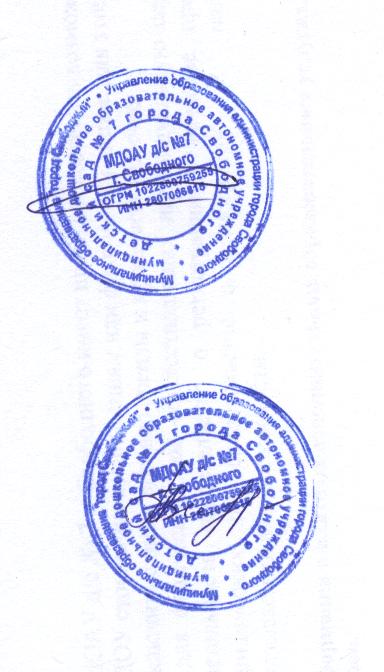 на педагогическом советеМДОАУ д/с № 7 г. Свободного«29»августа 2018 годПротокол № 1 от  «29»августа 2018 годСОГЛАСОВАНОЗаведующий МДОАУ д/с № 7 г. Свободного_______________ Н.В. Никишина«29»августа 2018 годРазработала:Елена Петровна Савенко, высшая категория1.	Целевой раздел5Пояснительная записка6Нормативно-правовая база6Задачи МДОАУ д/с № 7 г. Свободного на 2018-2019 учебный год6Цели и задачи реализации рабочей программы7Задачи педагогической деятельности8Проектирование образовательного процесса в соответствии с контингентом воспитанников, их индивидуальными и возрастными особенностями10Принципы и подходы к формированию рабочей  программы12Значимые характеристики для разработки и реализации рабочей программы 14Индивидуальные и возрастные особенности детей14Целевые ориентиры образования детей седьмого года жизни (4-5 лет)18Система оценки результатов освоения рабочей программы20Планируемый результат освоения рабочей программы21Содержательный раздел22Описание особенностей образовательной деятельности с детьми группы23Перспективное комплексно-тематическое  планирование в образовательной области30Способы поддержки детской инициативы (в том числе проектная деятельность)31Описание форм, способов, методов и средств реализации рабочей программы32Создание условий для воспитания и развития детей44Особенности сотрудничества с семьями воспитанников46Организационный раздел47Режим пребывания детей50Учебный план52Расписание занятий53Социальный паспорт группы и сведенья о семье54Профилактически-оздоровительный план54Традиции группы (с включением культурно-досуговой деятельности)56Программно-методическое обеспечение образовательного процесса по образовательным областям57Организация предметно-пространственной среды (в том числе материально-техническое обеспечение) 59Модель организации воспитательно-образовательного процесса группы 61Максимально доступный объём нагрузки63Циклограмма деятельности на месяц педагога на 2017-2018 учебный год66Проектирование образовательного процесса в соответствии с контингентом воспитанников, их индивидуальными и возрастными особенностями66Финансовый разделСписок использованных источниковПриложениеИгры, возникающиепо инициативе детейИгры, возникающиепо инициативе взрослогоНародные игрыИгры-экспериментирования (игры с природными объектами, игры с игрушками, игры с животными)Обучающие игры (сюжетно-дидактические, подвижные, музыкально-дидактические, учебные)Обрядовые игры (семейные, сезонные, культовые)Сюжетные самодеятельныеигры (сюжетно–отобразительные, сюжетно-ролевые, режиссерские, театрализованные)Досуговые игры (интеллектуальные, игры-забавы, развлечения, театрализованные, празднично-карнавальные, компьютерныеТренинговые игры (интеллектуальные, сенсомоторные, адаптивные)Сюжетные самодеятельныеигры (сюжетно–отобразительные, сюжетно-ролевые, режиссерские, театрализованные)Досуговые игры (интеллектуальные, игры-забавы, развлечения, театрализованные, празднично-карнавальные, компьютерныеДосуговые игры (игрища, тихие игры, игры-забавы)Режимный моментВремяВремя Приход детей, свободная игра, самостоятельная деятельность. Приход детей, свободная игра, самостоятельная деятельность.7.30 – 8.15Утренняя гимнастикаУтренняя гимнастика8.15 – 8.23Подготовка к завтраку, завтракПодготовка к завтраку, завтрак8.23 – 8.50ИгрыИгры8.50 – 9.00Организованная образовательная деятельностьОрганизованная образовательная деятельность9.00-10.30Подготовка к прогулке, прогулкаПодготовка к прогулке, прогулка10.30 – 12.00Возвращение с прогулки, игрыВозвращение с прогулки, игры12.00 – 12.20Подготовка к обеду, обедПодготовка к обеду, обед12.20 – 12.50Подготовка ко сну, дневной сонПодготовка ко сну, дневной сон12.50 – 15.00Постепенный подъем, воздушные процедурыПостепенный подъем, воздушные процедуры15.00 – 15.25Организованная образовательная деятельностьОрганизованная образовательная деятельность15.20-15.45Подготовка к полднику, полдникПодготовка к полднику, полдник15.45 – 16.10Игры, самостоятельная деятельность детейИгры, самостоятельная деятельность детей16.10 – 16.30Подготовка к прогулке, прогулка, уход детей домойПодготовка к прогулке, прогулка, уход детей домой16.40 – 17.30ВремяРежимный момент7.30–8.10Утренний приём, игры, общение, самостоятельная  деятельность8.10-8.20Утренняя гимнастика8.20–8.40Подготовка  к завтраку, завтрак8.40 – 9.009.00 – 9.50 Игры, самостоятельнаядеятельность  детейНОД, игры, наблюдения, труд9.50 – 10.00Подготовка к прогулке, выход на прогулку10.00 – 11.50Возвращение с прогулки, водные процедуры11.50 – 12.50Подготовка  к  обеду, обед12.50 – 15.00Подготовка ко сну, сон15.00 – 15.20Постепенный подъём, закаливающие  мероприятия, бодрящая гимнастика15.20 – 16.00Игры, самостоятельная деятельность детей16.00 – 16.20Подготовка  к полднику, полдник16.20 – 16.35Чтение  художественной  литературы16.35 – 17.30Подготовка  к  прогулке, прогулка. Уход детей домойОбразовательные областиОбразовательная нагрузкаПознавательное развитие3 раза в неделю Развитие речи2 раз в неделюФизическая культура (в помещении)2 раза в неделюФизическая культура (на прогулке)1 раз в неделюХудожественно-эстетическое творчество2 раза в неделюСоциально-коммуникативное развитие2 раза в неделюИтого12 занятий в неделюОбразовательная деятельность в ходе режимных моментовежедневноСамостоятельная деятельность детейежедневноПолная семья19Неполная семья7Многодетная семья3Проблемная семья0Семья с опекуном2Этническая семья (по желанию)0№ФИ ребенкаФИ ребенкаДата рожденияАнтропометрияАнтропометрияАнтропометрияАнтропометрияАнтропометрияАнтропометрия№ФИ ребенкаФИ ребенкаДата рожденияНачало годаНачало годаСередина годаСередина годаКонец годаКонец года№ФИ ребенкаФИ ребенкаДата рожденияроствесроствесроствес12345678910111213141516171819202122232425262728Художественно – эстетическое  развитиеХудожественно-творческая деятельность развернутого тематического планирования: Е.В.Мартынова, 2008.Аппликация «Домашнее мастерица»; И.Агапова; М.Давыдова, 2007.Изобразительная деятельность старшая группа, Т.С.Комарова, 2015.Аппликация в детском саду; А.Н.Малышева, 2010.Аппликация из ткани для детей 4-7 лет; С.С.Пискулина,2009.Художественно-творческая деятельность. Оригами; И.А.Рябкова, 2009.Комплексное занятие по программе «От рождения до школы» под редакцией Веракса, 2010.Естествознание, изобразительное искусство. Тематическое планирование; В.Ю.Дьяченко, 2007.Комплексные занятия в старшей группе; О.В.Павлова, 2009.Речевое развитиеХрестоматия для детей 1-5 лет; И.М.Стремок, 2002.Очень важный разговор, беседы и занятия; И.В.Дурова, 2002.Развитие речи и творчества дошкольника; О.С Ушакова, 2003.Обучение грамоте дошкольного возраста. Планы занятий; Г.Ф.Марцинкевич, 2006.Маленькие гении-потешки, пестушки; В.Дмитриевва, 2008.Развитие речи в детском саду старшая группа В.В.Гербова, 2016Развитие речи детей 4-5 лет: Осень-Зима О.Е.Громова. Демонстрационный материал.Познавательное развитиеМатематическое планирование; О.В.Матросова, 2009.Развивающие занятия в детском саду; Л.В.Фомина, 2006.Математическое развитие детей 4-7 лет; Л.В.Колесова, 2010.Познание мира животных, занятие с детьми 3-7 лет; М.Н.Сигимова, 2008.Социально –коммуникативное развитиеВид помещенияФункциональноеиспользованиеОснащениеГрупповая комнатаСюжетно-ролевые игрыСамообслуживаниеТрудовая деятельностьСамостоятельная творческая деятельностьОзнакомление с природой, труд в природеСенсорное развитиеРазвитие речиОзнакомление с окружающим миромОзнакомление с художественной литературой и художественно-прикладным творчествомРазвитие элементарных математических представленийЗанятия по музыкальному воспитаниюИндивидуальные занятияТематические досугиРазвлеченияТеатральные представленияПраздники и утренникиРодительские собрания и прочие мероприятия для родителейФизкультурные занятияСпортивные досугиРазвлечения, праздникиКонсультативная работа с родителями и воспитателямиДетская мебель для практической деятельностиКнижный уголокУголок для изобразительной детской деятельностиИгровая мебель. Атрибуты для сюжетно-ролевых игрПриродный уголокКонструкторы различных видовГоловоломки, мозаики, пазлы, настольно-печатные игры, лотоДидактические игры на развитие психических функций – мышления, внимания, памяти, воображенияМуляж овощей и фруктовКалендарь погодыПлакаты и наборы дидактических наглядных материалов с изображением животных, птиц, насекомых, обитателей морей и рек, рептилийТелевизор, DVDметодическая литература, сборник игрШкаф для   используемых пособий, игрушек атрибутов и прочего материаласпортивное оборудование для прыжков,    метания, лазанияСпальное помещениеДневной сонИгровая деятельностьГимнастика после снаСпальная мебельФизкультурное оборудование для гимнастики после сна: ребристая дорожка, массажные коврики и мячи.Раздевальная комнатаИнформационно-просветительская работа с родителямиИнформационный уголокВыставка детского творчестваНаглядно-информационный материал для родителей№ п/пНаправления развития ребенка1-я половина дня2-половина дня1Физическое развитие и оздоровлениеПрием детей на воздухе в теплое время годаУтренняя гимнастика (подвижные игры, игровые сюжеты)Гигиенические процедуры (умывание, полоскание рта)Закаливание в повседневной жизни (облегченная одежда в группе, одежда по сезону на прогулке, воздушные ванны)ФитотерапияФизминутки и динамические паузы на занятияхФизкультурные занятияДыхательная гимнастикаСамомассаж и точечный массажПрогулка в двигательной активностиГимнастика пробужденияЗакаливание (воздушные ванны)Физкультурные досуги, игры и развлеченияСамостоятельная двигательная активностьЗанятия в кружке «ТУРИСТЫ»Прогулка (индивидуальная работа по развитию движений)Игры малой подвижности2Познавательное развитиеНепосредственно образовательная деятельностьДидактические игрыНаблюденияБеседыЭкскурсии по участкуИсследовательская работа, опыты, экспериментированияДидактические, настольно-печатные игрыДосугиИндивидуальная работа3Социально-коммуникативное развитиеУтренний прием детей, индивидуальные и подгрупповые беседыОценка эмоционального настроения детей группы с последующей коррекцией плана работыФормирование навыков культуры приема пищиЭтика быта, трудовые порученияФормирование навыков культуры общенияТеатрализованные игрыСюжетно-ролевые игрыИндивидуальная работаЭстетика бытаТрудовые порученияРабота в книжном уголкеИгры с  ряженьемСюжетно-ролевые игры4Художественно-эстетическое развитиеЗанятия по музыкальному воспитанию и изобразительной деятельностиЭстетика бытаЧтение художественной литературыЭкскурсии в природу (на участке)Музыкально-художественные досугиТеатрализованные представленияИндивидуальная работа5Коррекционное развитиеЛогопедические занятия Артикуляционная гимнастикаРабота с детьми по заданиям логопеда (индивидуальные и подгрупповые)Дидактические игры, упражненияАртикуляционная гимнастикаПальчиковая гимнастикаВозраст детейПродолжительность непрерывной непосредственной образовательной деятельности в деньМаксимально допустимый объем нагрузки в первой половине дня5-6 летНе более 25 минутНе более 45 минутИзобразительная деятельность в детском саду –Т.С.Комарова, 2015;Изобразительная деятельность – О.В.Павлова, 2011;Конструирование из строительного материала – Л.В.Кузанова, 2016;Аппликация в детском саду – А.Н.Малышева, 2010;Аппликация из ткани – С.С.Пискунова, 2012.Развитие речи в детском саду – В.В.Гербова, 2015;Общительные сказки – Т.А.Шорыгина, 2014.Ознакомление с природой в детском саду – О.А.Соломенникова, 2015;Познание мира животных – М.Н Смирнова, 2009;Организация деятельности детей на прогулке – Т.Г.Кобзева, 2011;Математическое развитие детей 4-7 лет – Л.В.Колесова, 2013;Формирование элементарных математических представлений – И.А.Пономарёва, В.А.Позина, 2015.ПонедельникВторникСредаЧетвергПятницаУтроБеседа  (социально -  нравственное воспитание);Дидактическая игра по ФЭМП;Подвижная играИндивидуальная работа по грамматическому строению речиСоставление рассказовпо картине;Дидактические игры по развитию речи;Сюжетно - ролевая игра;Индивидуальная работа по развитиюмелкой моторики рук;Дидактическая игра по ЗКР;Артикуляционная гимнастика.Наблюдение и труд в уголке природыОпытническая деятельностьДидактическая игра по ознакомлению сокружениемПальчиковая гимнастикаИндивидуальная работа по ФЭМППодвижная играСоставление рассказовиз личного опытаДидактическая игра по подготовке к обучению грамотеАртикуляционная и пальчиковая гимнастикаИндивидуальная работа по развитию мелкой моторики рукАктивизация общения(решение проблемных ситуаций)Развивающие игры на развитиепсих.проц.Разучивание стиховИндивидуальная работа по ФИЗОДидактические  игры по ознакомлению с окружающимПрогулкаНаблюдение (погода)Подвижные игрыКоллективный трудпо уборке участкаИндивидуальная работа по ФИЗОНаблюдение (неживая природа)Подвижные игрыИндивидуальная работа по ФИЗОТрудовые порученияНаблюдения (растения)Подвижные игрыИндивидуальная работа по ФИЗОНаблюдение (трудвзрослых)Подвижные игры - трудИгры с выносным материаломИндивидуальная  работа по ФИЗОНаблюдения (животные, птицы)Подвижные игры Индивидуальная работа по ФИЗОТруд подгруппойВечерИгры-экспериментыБеседы по ОБЖ(рассказывание из личного опыта)Подвижные игры Индивидуальная работа по активизации словаряразучивание стиховИндивидуальная работа по ЗКРИндивидуальная работа на развитие психических процессовРабота с художественной литературойОпытническая деятельностьИгра(хоровод, пение)Конструирование и обыгрывание построекСюжетно-ролевая играДидактические настольно-печатные игры(с правилами)Индивидуальная работа по развитию фонематического  слухаДраматизация сказкиТеатрально-игровое творчествоИндивидуальная работа по ФЭМППодвижная игра (народная)Работа с художественной литературойХозяйственно-бытовой трудДидактическая играРазвлечениеМесяцФорма работыТемаСентябрьРодительское собрание-создание афиши событий за прошлый год (газета);-родительское собрание «Ярмарка игрушек»ОктябрьИндивидуальные беседыТема: «План развития вашего ребенка на год»НоябрьПрезентация «История костюма»ДекабрьИзготовление украшений группыОформление группы к новогодним праздникам. Выставка поделок для Деда МорозаЯнварьСоздание альбомаТема:  о блокадном Ленинграде с рисунками и рассказами детейФевральПрезентацияТема: «Профессии наших родителей».МартРодительское собраниеРодительское собрание с проведением викторины для детей. Неделя книги.АпрельЧаепитиеТема: «Чему научились дети за год?», Чаепитие, организованное с выпечкой родителей.МайПечатная консультацияТема: «Достопримечательности нашего района»; Оформление работы за год в группе в контактеМесяц/ НеделяТемаСодержание работыИтоговые мероприятияСентябрь 1 неделяНаша группа. Наш детский сад.Продолжать формировать интерес к ближайшей окружающей среде: к детскому саду, дому, где живут дети, участку детского сада и др. Обращать внимание на своеобразие оформления разных помещений.Развивать умение замечать изменения в оформлении помещений, учить объяснять причины таких изменений; высказывать свое мнениепо поводу замеченных перемен, вносить свои предложения о возможных вариантах оформления. Подводить детей к оценке окружающей среды.Вызывать стремление поддерживать чистоту и порядок в группе,украшать ее произведениями искусства, рисунками. Привлекать к оформлению групповой комнаты, зала к праздникам. Побуждать использовать созданные детьми изделия, рисунки, аппликации (птички, бабочки, снежинки, веточки с листьями и т. п.).Расширять представления ребенка о себе как о члене коллектива, формировать активную жизненную позицию через участие в совместной проектной деятельности, взаимодействие с детьми других возрастных групп, посильное участие в жизни дошкольного учреждения. Приобщать к мероприятиям, которые проводятся в детском саду, в том числе и совместно с родителями (спектакли, спортивные праздники и развлечения, подготовка выставок детских работ).Беседа о прошедшем лете, о впечатлениях детей.Сентябрь 1 неделяМониторингНаблюдение, беседы, диагностические ситуацииЗаполнение персональных карт развития детей.Сентябрь2 неделяОсень. Признаки осени.Закреплять представления о том, как похолодание и сокращение продолжительности дня изменяют жизнь растений, животных и человека. Знакомить детей с тем, как некоторые животные готовятся к зиме (лягушки, ящерицы, черепахи, ежи, медведи впадают в спячку, зайцы линяют, некоторые птицы (гуси, утки, журавли) улетают в теплые края).Сбор гербария.Сентябрь2 неделяМониторингНаблюдение, беседы, диагностические ситуацииЗаполнение персональных карт развития детей.Сентябрь3 неделяИгрушкиЗакреплять представления о предметах и явлениях окружающей действительности. Развивать умение наблюдать, анализировать, сравнивать, выделять характерные, существенные признаки предметов и явлений окружающего мира.Продолжать развивать умение сравнивать предметы, устанавливать их сходство и различия (найди в группе предметы такой же формы, тако-го же цвета; чем эти предметы похожи и чем отличаются и т. д.).Формировать умение подбирать пары или группы предметов, совпадающих по заданному признаку (длинный — короткий, пушистый — гладкий, теплый — холодный и др.).Развивать умение определять материалы, из которых изготовлены предметы. Учить сравнивать предметы (по назначению, цвету, форме,материалу), классифицировать их (посуда — фарфоровая, стеклянная,керамическая, пластмассовая).Тематическое занятие по теме: «Игрушки»Сентябрь4 неделяДеревьяЗакреплять представления о том, как похолодание и сокращение продолжительности дня изменяют жизнь растений, животных и человека. Знакомить детей с тем, как некоторые животные готовятся к зиме (лягушки, ящерицы, черепахи, ежи, медведи впадают в спячку, зайцы линяют, некоторые птицы (гуси, утки, журавли) улетают в теплые края).Выставка детских работ «Осенний марафон»Октябрь1 неделяОвощи. ФруктыРазвивать восприятие, умение выделять разнообразные свойства и отношения предметов (цвет, форма, величина, расположение в пространстве и т. п.), включая органы чувств: зрение, слух, осязание, обоняние, вкус.Продолжать знакомить с цветами спектра: красный, оранжевый, желтый, зеленый, голубой, синий, фиолетовый (хроматические) и белый, серый и черный (ахроматические). Продолжать знакомить с различными геометрическими фигурами, учить использовать в качестве эталонов плоскостные и объемные формы. Формировать умение обследовать предметы разной формы; при обследовании включать движения рук по предмету. Викторина по умению составлять загадки об овощах и фруктахОктябрь2 неделяДымковская росписьПродолжать знакомить детей с изделияминародных промыслов, закреплять и углублять знания о дымковской  игрушке и ее росписи; предлагать создавать изображения по мотивам народной декоративной росписи, знакомить с ее цветовым строем и элементами композиции, добиваться большего разнообразия используемых элементов.Выставка детских работОктябрь3 неделяЯгодыРасширять и уточнять представления детей о природе. Учить наблюдать, развивать любознательность. Закреплять представления о ягодах. Тематическое занятие по теме «Ягоды»Октябрь4 неделяГрибыЗакреплять представления о предметах и явлениях окружающей действительности. Развивать умение наблюдать, анализировать, сравнивать, выделять характерные, существенные признаки предметов и явлений окружающего мира.Выставка детских работОктябрь5 неделяПерелетные птицыЗакреплять представления о предметах и явлениях окружающей действительности. Развивать умение наблюдать, анализировать, сравнивать, выделять характерные, существенные признаки предметов и явлений окружающего мира.Тематическое занятие по теме: «Перелетные птицы»Ноябрь1 неделяОдеждаОбогащать представления детей о мире предметов, вещейТематическое занятие по теме: «Одежда»Ноябрь2 неделяДень толерантностиРасширять представления ребенка об изменении позициив связи с взрослением (ответственность за младших, уважение и помощь старшим, в том числе пожилым людям и т. д.). Через символические и образные средства углублять представления ребенка о себе в прошлом, настоящем и будущем.Расширять традиционные гендерные представления. Воспитыватьуважительное отношение к сверстникам своего и противоположного пола.Коллективная работа по теме Ноябрь3 неделяПосуда. Хохломская росписьПродолжать знакомить детей с изделиями народных промыслов, закреплять и углублять знания о различных игрушках и их росписи; предлагать создавать изображения по мотивам народной декоративной росписи, знакомить с ее цветовым строем и элементами композиции, добиваться большего разнообразия используемых элементов.Выставка детских работНоябрь4 неделяДень материУглублять представления ребенка о семье и ее истории; о том, где работают родители, как важен для общества их труд. Поощрятьпосильное участие детей в подготовке различных семейных праздников.Приучать к выполнению постоянных обязанностей по дому.Праздник, посвященный Дню материДекабрь1 неделяЗима. Зимующие птицыРасширять и обогащать знания детей об особенностях зимнейприроды (холода, заморозки, снегопады, сильные ветры), особенностях деятельности людей в городе, на селе. Познакомить с таким природным явлением, как туман.Выставка детских работДекабрь2  неделяДомашние животныеРасширять представления о домашних животных, их повадках, зависимости от человека. Учить детей ухаживать за обитателями уголка природы. Тематическое занятие по темеДекабрь3 неделяДикие животныеРасширять представления детей о диких животных: где живут, как добывают пищу и готовятся к зимней спячке (еж зарывается в осенние листья, медведи зимуют в берлоге).Тематическое занятие по темеДекабрь4 неделяНовый годОрганизовывать все виды детской деятельности (игровой, коммуникативной, трудовой, познавательно-исследовательской, продуктивной, музыкально-художественной, чтения) вокруг темы Нового года и новогоднего праздника.Новогодний утренникЯнварь1,2 неделяКаникулы________________________________________________________________________________________Январь3 неделяЗимние забавыРасширять и обогащать знания детей об особенностях зимнейприроды (холода, заморозки, снегопады, сильные ветры), особенностях деятельности людей в городе, на селе. Познакомить с таким природным явлением, как туман.Выставка детских работЯнварь4 неделяСеверные животныеФормировать представления о чередовании времен года, частей сутоки их некоторых характеристиках. Знакомить детей с многообразием родной природы; с растениями и животными различных климатических зон. Показать, как человек в своей жизни использует воду, песок, глину, камни. Использовать в процессе ознакомления с природой произведения художественной литературы, музыки, народные приметы. Формировать представления о том, что человек — часть природы и что он должен беречь, охранять и защищать ее. Учить укреплять свое здоровье в процессе общения с природой. Учить устанавливать причинно-следственные связи между природными явлениями (сезон — растительность — труд людей). Показать взаимодействие живой и неживой природы. Рассказывать о значении солнца и воздуха в жизни человека, животных и растений.Выставка детских работЯнварь5 неделяБлокадный ЛенинградРасширять представления о малой Родине. Рассказывать детям о достопримечательностях, культуре, традициях родного края; о замечательных людях, прославивших свой край.Тематическое занятие по темеФевраль1 неделяГжельПродолжать знакомить детей с изделиями народных промыслов, закреплять и углублять знания о различных игрушках и их росписи; предлагать создавать изображения по мотивам народной декоративной росписи, знакомить с ее цветовым строем и элементами композиции, добиваться большего разнообразия используемых элементов.Выставка детских работФевраль2 неделяПрофессии (циркач)Углублять представления ребенка о семье и ее истории; о том, где работают родители, как важен для общества их труд. Поощрятьпосильное участие детей в подготовке различных семейных праздников.Приучать к выполнению постоянных обязанностей по дому.профессиях воспитателя, учителя, врача, строителя, работников сельского хозяйства, транспорта, торговли, связи др.; о важности и значимости их труда; о том, что для облегчения труда используется разнообразная техника.Знакомить с трудом людей творческих профессий: художников, писателей, композиторов, мастеров народного декоративно-прикладного искусства; с результатами их труда (картинами, книгами, нотами, предметами декоративного искусства).Беседа о профессиях родителейФевраль3 неделя23 февраля. АрмияРассказывать детям о том, что Москва — главный город, столица нашей Родины. Познакомить с флагом и гербом России, мелодией гимна. Расширять представления детей о Российской армии. Воспитывать уважение к защитникам отечества. Рассказывать о трудной, но почетной обязанности защищать Родину, охранять ее спокойствие и безопасность; о том, как в годы войн храбро сражались и защищали нашу страну от врагов прадеды, деды, отцы. Приглашать в детский сад военных, ветеранов из числа близких родственников детей. Рассматривать с детьми картины, репродукции, альбомы с военной тематикой.Тематическое занятие посвященное Дню защитников Отечества.Февраль4 неделяГородецкая росписьПродолжать знакомить детей с изделиями народных промыслов, закреплять и углублять знания о различных игрушках и их росписи; предлагать создавать изображения по мотивам народной декоративной росписи, знакомить с ее цветовым строем и элементами композиции, добиваться большего разнообразия используемых элементов.Выставка детских работМарт1 неделя8 мартаОрганизовывать все виды детской деятельности (игровой, коммуникативной, трудовой, познавательно исследовательской, продуктивной, музыкально художественной, чтения) вокруг темы семьи, любви к маме, бабушке. Воспитывать уважение к воспитателям. Расширять представления детей о родной стране, о государственных праздниках.Праздник «8 Марта».Март2 неделяВеснаРасширять и обогащать знания детей о весенних измененияхв природе: тает снег, разливаются реки, прилетают птицы, травка и цветы быстрее появляются на солнечной стороне, чем в тени. Наблюдать гнездование птиц (ворон и др.).Выставка детского творчестваМарт3 неделяПушкинские сказки. Неделя книги.Продолжать развивать интерес детей к художественной литературе. Учить внимательно и заинтересованно слушать сказки, рассказы, стихотворения; запоминать считалки, скороговорки, загадки. Прививать интерес к чтению больших произведений (по главам). Способствовать формированию эмоционального отношения к литера-турным произведениям. Побуждать рассказывать о своем восприятии конкретного поступка литературного персонажа. Помогать детям понять скрытые мотивы поведения героев произведения. Продолжать объяснять (с опорой на прочитанное произведение) доступные детям жанровые особенности сказок, рассказов, стихотворений. Воспитывать чуткость к художественному слову; зачитывать отрывки с наиболее яркими, запоминающимися описаниями, сравнениями, эпитетами. Учить вслушиваться в ритм и мелодику поэтического текста. Помогать выразительно, с естественными интонациями читать стихи, участвовать в чтении текста по ролям, в инсценировках. Продолжать знакомить с книгами. Обращать внимание детей на оформление книги, на иллюстрации. Сравнивать иллюстрации разныххудожников к одному и тому же произведению. Выяснять симпатии ипредпочтения детей.Выставка детских рисунковМарт4 неделяМореРасширять и уточнять представления детей о природе. Учить наблюдать, развивать любознательность.Выставка детских работАпрель1 неделяПолхов-майданПродолжать знакомить детей с изделиями народных промыслов, закреплять и углублять знания о различных игрушках и их росписи; предлагать создавать изображения по мотивам народной декоративной росписи, знакомить с ее цветовым строем и элементами композиции, добиваться большего разнообразия используемых элементов.Тематическое занятие по темеАпрель2 неделяДень космонавтикиРасширять представления о малой Родине. Рассказывать детям о достопримечательностях, культуре, традициях родного края; о замечательных людях, прославивших свой край. Расширять представления детей о родной стране, о государственныхпраздникахПросмотр презентации по темеАпрель3 неделяОткуда хлеб пришелВоспитывать культуру трудовой деятельности, бережное отношение к материалам и инструментам.Учить оценивать результат своей работы (с помощью взрослого).Воспитывать дружеские взаимоотношения между детьми; привычкуиграть, трудиться, заниматься сообща. Развивать желание помогать друг другу.Продолжать развивать внимание, умение понимать поставленнуюзадачу (что нужно делать), способы ее достижения (как делать); воспитывать усидчивость; учить проявлять настойчивость, целеустремленность в достижении конечного результата. Продолжать учить детей помогать взрослым поддерживать порядок в группе: протирать игрушки, строительный материал и т. п. Формировать умение наводить порядок на участке детского сада (подметать и очищать дорожки от мусора, зимой — от снега, поливать песок в песочнице и пр.). Приучать добросовестно выполнять обязанности дежурных по столовой: сервировать стол, приводить его в порядок после еды.Тематическое занятие по темеАпрель4 неделяЧеловекФормировать у детей привычку следить за чистотой тела, опрятностью одежды, прически; самостоятельно чистить зубы, умываться, по мере необходимости мыть руки. Следить за чистотой ногтей; при кашле и чихании закрывать рот и нос платком. Закреплять умение замечать и самостоятельно устранять непорядок в своем внешнем виде. Совершенствовать культуру еды: умение правильно пользоваться сто-ловыми приборами (вилкой, ножом); есть аккуратно, бесшумно, сохраняя правильную осанку за столом; обращаться с просьбой, благодарить.Тематическое занятие по темеМай1,2 неделяМайские праздники, мониторинг____________________________________________________________________________________Май3 неделяТранспорт. Труд водителя. ПДДУточнять знания детей об элементах дороги (проезжая часть, пешеходный переход, тротуар), о движении транспорта, о работе светофора. Знакомить с названиями ближайших к детскому саду улиц и улиц, на которых живут дети. Знакомить с правилами дорожного движения, правилами передвижения пешеходов и велосипедистов. Продолжать знакомить с дорожными знаками: «Дети», «Остановка трамвая», «Остановка автобуса», «Пешеходный переход», «Пункт первой медицинской помощи», «Пункт питания», «Место стоянки», «Въезд запрещен», «Дорожные работы», «Велосипедная дорожка».Тематическое занятие по темеМай 4 неделяДень городаРасширять представления о малой Родине. Рассказывать детям о достопримечательностях, культуре, традициях родного края; о замечательных людях, прославивших свой край.Праздник, посвященный Дню городаМай5 неделяЛетоРасширять и обогащать представления о влиянии тепла, солнеч-ного света на жизнь людей, животных и растений (природа «расцветает», много ягод, фруктов, овощей; много корма для зверей, птиц и их детенышей). Дать представления о съедобных и несъедобных грибах (съедобные — маслята, опята, лисички и т. п.; несъедобные — мухомор, ложный опенок).Тематическое занятие по темеВ летний период детский сад работает в каникулярном режиме1 июня — 20 августа